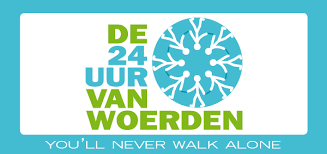 Deelname ZOOOM aan ‘De 24 uur van Woerden’ 25 en 26 mei 2018Deelname ZOOOM aan ‘De 24 uur van Woerden’ 25 en 26 mei 2018Deelname ZOOOM aan ‘De 24 uur van Woerden’ 25 en 26 mei 2018Deelname ZOOOM aan ‘De 24 uur van Woerden’ 25 en 26 mei 2018Deelname ZOOOM aan ‘De 24 uur van Woerden’ 25 en 26 mei 2018Deelname ZOOOM aan ‘De 24 uur van Woerden’ 25 en 26 mei 2018DeelnemerBedrijf LopenVrijdag 25 mei 17.00 STARTZaterdag 26 meiEls van VeenTreasureU Organisatiecoaching &
Personeelstrainingja117.00 – 18.00 uur218.00 – 19.00 uur319.00 – 20.00 uur420.00 – 21.00 uur521.00 – 22.00 uur622.00 – 23.00 uur723.00 – 24.00 uur800.00 – 01.00 uurPim MoerenhoutMoerenhout Solutionsja901.00 – 02.00 uurToine HitzertMistral Advocatenja01.00 – 02.00 uurSander Goethals Goethals Advies & Ondersteuningja1002.00 – 03.00 uurLinda OskamLinda Oskam GewichtsconsulentejaSander GoethalsGoethals Advies & Ondersteuningja1103.00 – 04. 00 uurLinda OskamLinda Oskam Gewichtsconsulenteja1204.00 – 05.00 uur1305.00 – 06.00 uur1406.00 – 07.00 uur1507.00 – 08.00 uur1608.00 – 09.00 uur1709.00 – 10.00 uur1810.00 – 11.00 uur1911.00 – 12.00 uur2012.00 – 13.00 uur2113.00 – 14.00 uur2214.00 – 15.00 uur2315.00 – 16.00 uur2416.00 – 17.00 uurRolando MontessoriWMO ExpertjaNicole FazziAmetista UitvaartbegeleidingjaIne de KnoopIen Grafische VormgevingJan SlompSlomp AdministratiejaRaymond ZachariasseMira Loves BooksjaRian ButerneedonatieRiek CodingtronneedonatieLiesbeth PauwUwAssistentneedonatie